Language: Spanish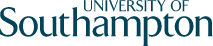 Level: 3 (a, b & c)Course book title & publisher: Nuevo Prisma Fusión B1 + B2 (1st part). Equipo Nuevo Prisma.Part aPart aPart aPart aPart aWeekTopic (and unit in book)Objectives and language functionsGrammar and vocabularyAdditional activities, including making a Glossary of Useful Words(To be completed by the Student)1Experiencias en español  (Unit 1)Introduce yourself, personal information Describe anecdotes and past events Revision of past times 2Experiencias en español  (Unit 1)Situate an action in past perfect Past perfect (pluscuanperfecto) form and uses3Experiencias en español  (Unit 1)Express actions concurrently Tell an event for the first time Revision of ser to describe personality Revision of estar to describe mood4Experiencias en español  (Unit 1)Talk about Spanish learning experiences Know about Spanish in the worldReview speech markers ya, todavía, because, but, besides, when, therefore5¡Mójate! (Unit 2)Express your opinion Value and assess actions and opinions Subjunctive in present, regular & irregular form Value expressions + infinitive / subjunctive6¡Mójate! (Unit 2)Express agreement in different degrees as well as scepticism  Show a stance pro or againstLinkers: además, también, igualmente, encima, es más, más aún, incluso, hasta Structures to express agreement7Comportamientos (Unit 3)Advise and recommend Te recomiendo /aconsejo + que + subjuntivo / infinitivo / nombre 8Comportamientos (Unit 3)Express wishes Express requests and orders Ojalá que + subjuntivo Te pido / ruego / prohíbo + que + subjuntivo / infinitivo / nombre9Comportamientos (Unit 3)Talk about personal relationships Apologise Espero / deseo / Quiero + que + subjuntivo / infinitivo / nombre10Comportamientos (Unit 3)Your opinion in a forumDiminutive suffixes:  ito/ita(s), illo/illa(s)Part bPart bPart bPart bPart bWeekTopic (and unit in book)Objectives and language functionsGrammar and vocabularyAdditional activities, including making a Glossary of Useful Words(To be completed by the Student)11Sobre gustos, colores(Unit 4)Describe objects, people, places Ask information about knowing a place or a personFeeling and sensing verbs + infinitive & subjunctive: me gusta / encanta / molesta/ fastidia; odioRelative pronouns +  indicative and subjunctive (que & donde)12Sobre gustos, colores(Unit 4)Write a web page addExpress likes and dislikes Linkers: sin embargo, aunque, y que, en otras palabras  Indefinite pronouns13 Los sentimientos (Unit 5)Express positive and negative feelingsComplain though digital platforms Feeling verbs with infinitive and subjunctive: me irrita, me molesta, es intolerable… 14Los sentimientos (Unit 5)React to situations and objects Express joy, sadness, envy, fearFeeling verbs with infinitive and subjunctive: me da vergüenza, me entristece, me alegra…15 Un poco de educación (Unit 6)Express simultaneous actions Express concurrent actions Time related sentences with indicative and subjunctive 16Un poco de educación (Unit 6)Express the limit of an action Express condition in actions Time linkers: mientras (tanto), todas las veces que, desde que, 17Un poco de educación (Unit 6)Express the beginning of an action Más tarde, al cabo de, siempre que, cada vez que, tan pronto como, en cuanto, hasta que , 18Un poco de educación (Unit 6)Talk about personal experiences regarding educationNada más, antes de (que), después de (que)19 Leer entre líneas (Unit 7)Express hypothesis or probability Confirm or reject a realityQuizas / Tal vez / Posiblemente / Probablemente + indicative or subjunctiveA lo mejor, igual, lo mismo + indicative20Leer entre líneas (Unit 7)Express agreement or disagreementExpressions to Confirm or reject a reality + indicative or subjunctiveFuture and conditionalPart cPart cPart cPart cPart cWeekTopic (and unit in book)Objectives and language functionsGrammar and vocabularyAdditional activities, including making a Glossary of Useful Words(To be completed by the Student)21 ¿Sabes por qué? (Unit 8)Explain the reason for an action Deny the cause of a situation and express the real cause Causative linkers: porque, como, debido a (que), a causa de (que), por, ya que, puesto que, dado que Situations + no es que / no porque + subjunctive & sino que / es que/ es porque + indicative22¿Sabes por qué? (Unit 8)DescribeThank and apologiseStructures to express appreciation and apology23Por tu futuro  (Unit 9)Express cause and purpose Por versus paraPurpose linkers: a (que), para (que), a fin de (que), con el fin de que24Por tu futuro  (Unit 9)Write a motivation letter Talk about a conferenceDiscourse markers: referente a, respecto a, en relación con, por eso, por esa razón, a pesar de que, finalmente, por último, aunqueQué  versus cuál25Vidas anónimas  (Unit 10) Express wishes Talk about probability & hypothesis Subjunctive in present  Subjunctive in past 26Vidas anónimas  (Unit 10)Express likes, dislikes, feelings & emotions Express your opinion Review the uses of subjunctive27Vidas anónimas  (Unit 10)Talk about the life of famous peopleFuture28Con ritmo  (Unit 11)Speak your mindDiscourse markers to discuss 29Con ritmo  (Unit 11)Write a biography Review all past tenses: pretéritos perfecto, indefinido, imperfecto & pluscuanperfecto30Con ritmo  (Unit 11)Discuss trajectories in lifeExpress your opinion, agreeing and disagreeing  